TEHNISKĀ SPECIFIKĀCIJA/ TECHNICAL SPECIFICATION Nr. TS 1411.xxx v1Stārķa ligzdas pamatne/ Stork nest baseAttēlam informatīvs raksturs/ Informative pictureAttēls 1/ Picture 1 (1411.001 Stārķa ligzdas pamatne/ Stork nest base)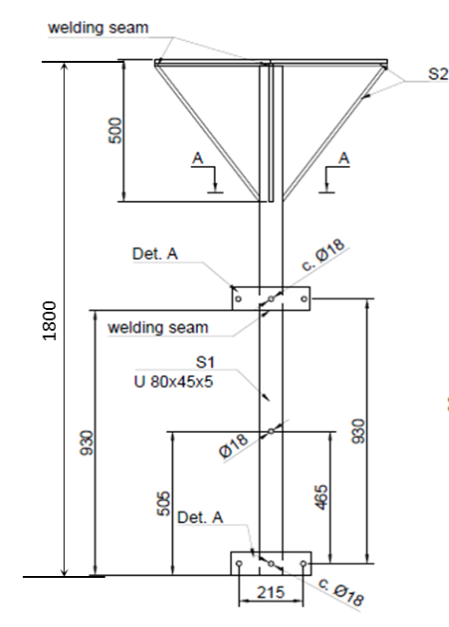 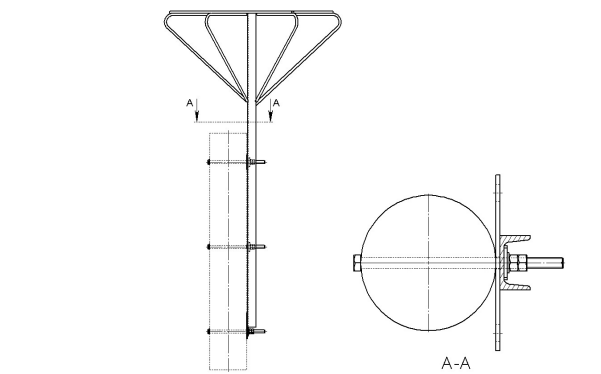 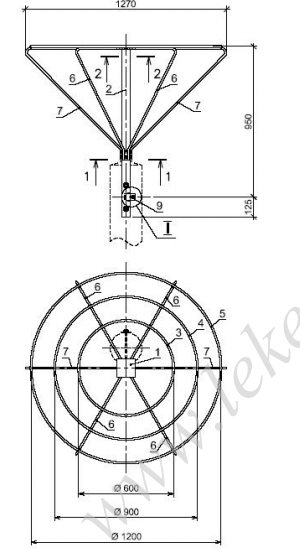 Attēls 2/ Picture 2 (1411.002 Skava dzelzsbetona balstu stārķu ligzdas konstrukcijai/ Concrete pole clamp for stork nest base)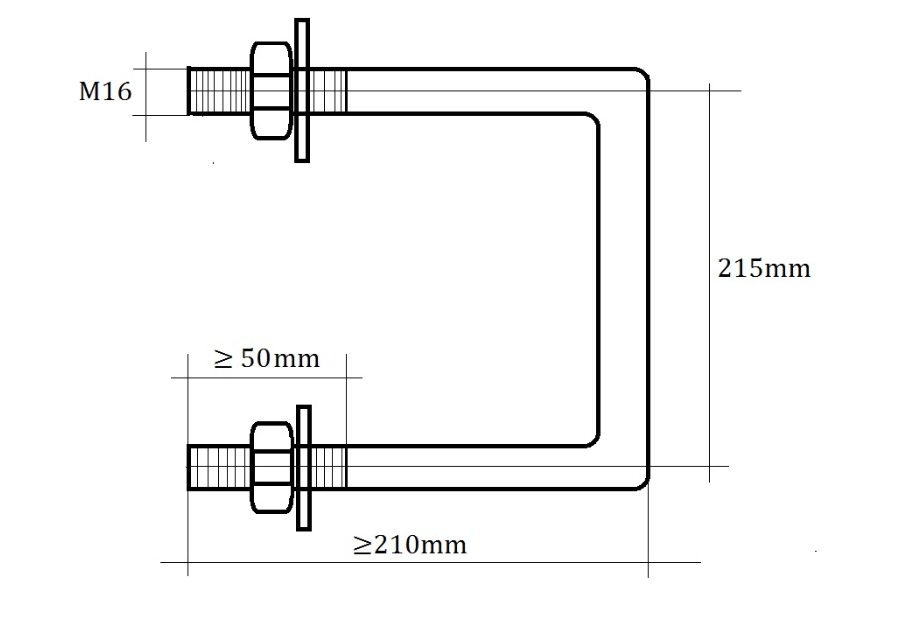 Nr./ NoApraksts/ DescriptionMinimālā tehniskā prasība/ Minimum technical requirementPiedāvātās preces konkrētais tehniskais apraksts/ Specific technical description of the offered productAvots/ SourcePiezīmes/ RemarksVispārīgā informācija/ General informationRažotājs (nosaukums, atrašanās vieta)/ Manufacturer (name and location)Norādīt/ Specify1411.001 Stārķa ligzdas pamatne/ Stork nest base Tipa apzīmējums/ Type reference 1411.002 Skava dzelzsbetona balstu stārķu ligzdas konstrukcijai/ Concrete pole clamp for stork nest baseTipa apzīmējums/ Type referenceParauga piegādes laiks tehniskajai izvērtēšanai (pēc pieprasījuma), darba dienas/ Delivery time for sample technical check (on request), working days Norādīt/ SpecifyStandarti/ StandartsISO 14713-1 vai ekvivalents/ or equivalentAtbilst/ CompliantDokumentācija/ DocumentationIr iesniegts preces attēls, kurš atbilst sekojošām prasībām/An image of the product that meets the following requirements has been submitted:".jpg" vai “.jpeg” formātā/ ".jpg" or ".jpeg" formatizšķiršanas spēja ne mazāka par 2Mpix/ resolution of at least 2Mpixir iespēja redzēt  visu preci un izlasīt visus uzrakstus, marķējumus uz tā/ the complete product can be seen and all the inscriptions markings on it can be readattēls nav papildināts ar reklāmu/ the image does not contain any advertisementAtbilst/ CompliantRasējums ar izmēriem, pdf/ Drawing with dimensions, pdf Atbilst/ CompliantTehniskā informācija/ Technical informationDarba vides temperatūras diapazons/ Operating ambient temperature range,  ºC	-40°…+40°Stārķa ligzdas pamatne, attēls/ Stork nest base, drawing Atbilst/ CompliantKorozijnoturība vides kategorijai ne zemāk kā "C2" un kalpošanas laiks ne mazāk kā "H"/ Corrosion resitance for environmental category not less than “C2”,  service life not less than “H”, ISO 14713-1 vai ekvivalents/ or equivalentAtbilst/ ConfirmParedzēta stiprināšanai pie koka vai dzelzsbetona balsta/ Intended for reinforcement on wood or concrete polesAtbilst/ CompliantMontāžai koka balstā ar bultskrūvēm vai betona balstā ar skavām, mm/ Mouting on the wooden pole with bolt, bolt's ar concrete pole with clamp size, mm M16Pamatnes materiāls - Karsti velmēta U-profila sija un apaļdzelzs, metāls - S235JR vai izturīgāks materiāls/ Base material composition - Hot rolled U-profile beam and round iron, S235JR or higherNorādīt/ SpecifyMetinātajiem savienojumiem šuvju katetes augstums 5mm, 30mm garai/ Welded joints - the height of the joints must be at least 5mm high, 30mm longAtbilst/CompliantSkavas komplektā ietilpst paplāksnes un uzgriežņi/ Nuts and washers must be included in the Clamp setAtbilst/Compliant